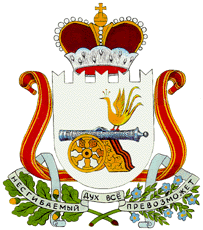 АДМИНИСТРАЦИЯСТОДОЛИЩЕНСКОГО СЕЛЬСКОГО ПОСЕЛЕНИЯПОЧИНКОВСКОГО РАЙОНА СМОЛЕНКОЙ ОБЛАСТИП О С Т А Н О В Л Е Н И Е от  20.12.2023 г.				                                                       № 57О внесении изменений в муниципальную программу «Энергосбережение и повышение энергетической эффективности на территории Стодолищенскогосельского поселения Починковского района Смоленской области»В соответствии с Федеральным законом от 23 ноября 2009 года № 261 – ФЗ «Об энергосбережении и о повышении энергетической эффективности и о внесении изменений в отдельные законодательные акты Российской Федерации», Федеральным законом от 06 октября 2003 года № 131-ФЗ «Об общих принципах организации местного самоуправления в Российской Федерации», Указом Президента Российской Федерации от 04 июля 2008 года № 889 «О некоторых мерах по повышению энергетической и экологической эффективности российской экономики», распоряжением Правительства Российской Федерации от 31.12.2009 г. №1225 «О требованиях к региональным и муниципальным программам в области энергосбережения и повышения энергетической эффективности» и Распоряжением Правительства РФ от 31.12.2009 г. №1830-р «План мероприятий по энергосбережению и повышению энергетической эффективности в Российской Федерации, направленных на реализацию Федерального закона «Об энергосбережении и о повышении энергетической эффективности и о внесении изменений в отдельные законодательные акты Российской Федерации», Администрация Стодолищенского сельского поселения Починковского района Смоленской области п о с т а н о в л я е т:Внести в муниципальную программу «Энергосбережение и повышение энергетической эффективности на территории Стодолищенского сельского поселения Починковского района Смоленской области» изложив в новой редакции согласно приложению.2.  Настоящее постановление подлежит размещению на официальном сайте Администрации Стодолищенского сельского поселения Починковского района Смоленской области в информационно-телекоммуникационной сети «Интернет».Глава муниципального образованияСтодолищенского сельского поселенияПочинковского района Смоленской области                            Л.В.ЗиновьеваПрограмма энергосбережения и повышения энергетической эффективности Администрации Стодолищенского сельского поселения Починковского района Смоленской области 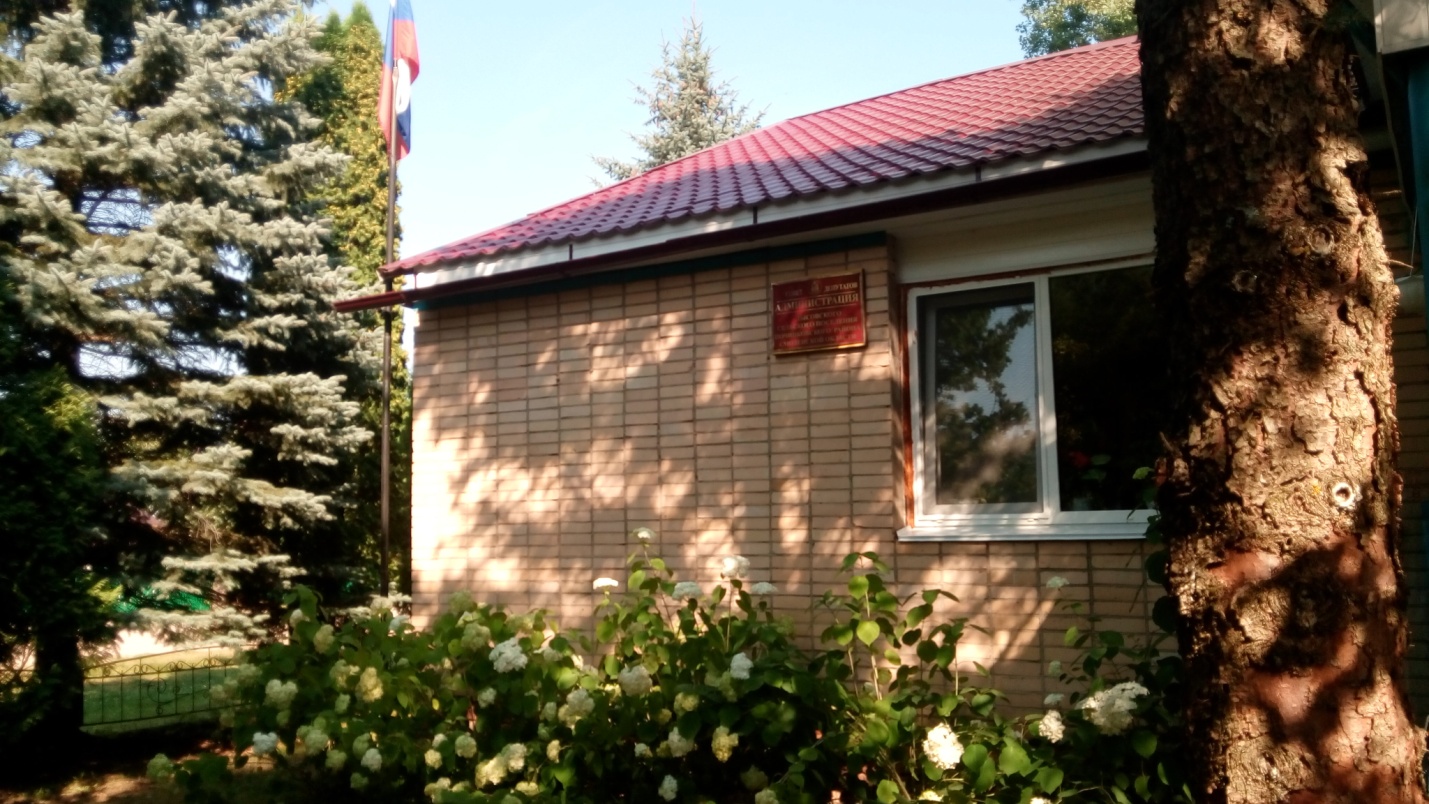 Стодолище 2023 г.Паспорт муниципальной программы «Энергосбережение и повышение энергетической эффективности Стодолищенского сельского поселения Починковского района Смоленской области»Основные положенияПоказатели муниципальной программыСтруктура муниципальной программы  Финансовое обеспечение муниципальной программыРАЗДЕЛ 2.Расчет целевых показателей программ энергосбережения и повышения энергетической эффективности организаций с участием Государства и муниципальных образований2.1.СВЕДЕНИЯ О ЦЕЛЕВЫХ ПОКАЗАТЕЛЯХ ПРОГРАММЫ ЭНЕРГОСБЕРЕЖЕНИЯИ ПОВЫШЕНИЯ ЭНЕРГЕТИЧЕСКОЙ ЭФФЕКТИВНОСТИ2.2.ЗНАЧЕНИЯ ИНДИКАТОРОВ, НЕОБХОДИМЫХ ДЛЯ РАСЧЕТА ЦЕЛЕВЫХ ПОКАЗАТЕЛЕЙ ПРОГРАММЫ ЭНЕРГОСБЕРЕЖЕНИЯИ ПОВЫШЕНИЯ ЭНЕРГЕТИЧЕСКОЙ ЭФФЕКТИВНОСТИРАЗДЕЛ 3.Краткая характеристика объекта. Анализ потребления энергетических ресурсов за предшествующий периодОбщие сведения об учрежденииХарактеристика зданий, строений, сооруженийЗдание АдминистрацииМногоквартирные дома на территории МОСистема электроснабженияПоставщик электрической энергии филиал «СмоленскАтомЭнергоСбыт». Электроснабжение осуществляется от сетей ПАО «МРСК Центра»-«Смоленскэнерго». Граница балансовой принадлежности по зданию. Имеет 1 ввод электрической. Установлен прибор учета электрической энергии Энергомер ЦЭ6807П (класс точности 1,0 и межповерочный интервал 16 лет).Система внутреннего освещения состоит из 19 люминесцентных светильников и 2 светильников, оборудованных лампами накаливания.Система теплоснабженияПоставщик тепловой энергии ООО «Стодолищенский ЖЭУ». Граница балансовой принадлежности по зданию. Имеет 1 ввод тепловой энергии, не оборудованный прибором учета тепловой энергии. Система отопления состоит из 17 радиаторов отопления. Деревянные оконные блоки заменены на оконные блоки из ПВХ.  Система водоснабженияПоставщик холодной воды МУП «Стодолище». Граница балансовой принадлежности по зданию. Имеет 1 ввод холодной воды, не оборудованный прибором учета холодной воды.Характеристика уличного освещенияНа балансе Администрации находятся 224 светильника типа ЖКУ 16-15-001. 100% светильников оснащены временным реле. Учет потребления электроэнергии уличным освещением ведется по приборам учета электрической энергии. Характеристика потребителей моторного топливаНа балансе Администрации стоит 3 единицы автотранспорта:         ВАЗ 2105 (легковой автомобиль), УАЗ 315195 (легковой автомобиль) и ГАЗ 31105 (легковой автомобиль).Общий пробег автотранспортом за 2023 год: 48828 км.Оснащенность вводов энергетических ресурсов приборами учетаСтруктура фактических затрат на энергетические ресурсы в 2023 (базовом) годуСредневзвешенные тарифы на ТЭР в 2022 (базовом) годуНа рис. 1 приведена структура фактических затрат на топливно-энергетические ресурсы в 2023 (базовом) году.Рис. 1 Структура фактических затрат на ТЭР в 2023 г.Из рис. 1 видно, что наибольшая доля затрат приходится  на моторное топливо (40%). Предлагаемые мероприятия в области энергосбережения:1. Модернизация уличного освещения2. Содержание автомобиля в технически исправном состоянии3. Очистка системы отопления пневмоимпульсом4. Установка теплоотражающих экранов за радиаторами отопления5. Установка доводчиков на входные двери5. Замена ламп накаливания на светодиодные лампы6.Установка прибора учета холодной воды7. Установка прибора учета тепловой энергииРАЗДЕЛ 4. Перечень Мероприятий по энергосбережению и повышению энергоэффективности, направленных на достижение значений целевых показателей4.1. Основные направления энергосбережения  и повышения энергетической эффективностиДля достижения указанных целей и выполнения задач в рамках Программы предусматривается проведение организационных, правовых, технических, технологических и экономических мероприятий, включающих:- развитие нормативно-правовой базы энергосбережения;- энергосбережение и повышение энергетической эффективности;- энергосбережение и повышение энергетической эффективности на транспорте;- информационное обеспечение и пропаганду энергосбережения.4.1.1. Развитие нормативно-правовой базы энергосбереженияМероприятия раздела направлены на совершенствование нормативно-правовой базы в области стимулирования энергосбережения и повышения энергетической эффективности:- разработка и издание приказов, устанавливающих на определенный этап перечень выполняемых мероприятий, ответственных лиц, достигаемый эффект, систему отчетных показателей, а также системы наказания и поощрения.4.1.2. Энергосбережение и повышение энергетической эффективностиВ рамках настоящей Программы предполагается реализация первоочередных мер, направленных на повышение энергоэффективности:- проведения мероприятий по сокращению объемов потребления ТЭР.4.1.3. Информационное обеспечение и пропаганда  энергосбереженияИнформационное обеспечение и пропаганда энергосбережения представляет собой вовлечение в процесс энергосбережения работников учреждения путем формирования устойчивого внимания к этой проблеме, создание мнения о важности и необходимости энергосбережения.Программные мероприятия по данному направлению:- предоставление в простых и доступных формах информации о способах энергосбережения, преимуществах энергосберегающих технологий и оборудования, особенностях их выбора и эксплуатации;- активное формирование порицания энергорасточительства и престижа экономного отношения к энергоресурсам;- вовлечение в процесс энергосбережения всех работников учреждения;- проведение занятий по основам энергосбережения среди работников, позволяющих формировать мировоззрение на рачительное использование энергоресурсов;- материальное стимулирования энергосбережения работников учреждения.4.2. Мероприятия по каждому виду потребляемых энергоресурсовОрганизационные мероприятияКОМПЛЕКС ПРОЦЕССНЫХ МЕРОПРИЯТИЙ ПРОГРАММЫ ЭНЕРГОСБЕРЕЖЕНИЯ И ПОВЫШЕНИЯЭНЕРГЕТИЧЕСКОЙ ЭФФЕКТИВНОСТИРАЗДЕЛ 5.      СИСТЕМА МОНИТОРИНГА, УПРАВДЕНИЯ И КОНТРОЛЯ ЗА ХОДОМ ВЫПОЛНЕНИЯ ПРОГРАММЫ.Важнейшим фактором эффективной реализации Программы мероприятий по энергосбережению является грамотно построенная и внедренная система мониторинга за ходом реализации Программы и система реагирования на отклонения от плана внедрения мероприятий по энергосбережению.В соответствии с постановлением Администрации Смоленской области  от 24 октября 2014 г. № 724 «О региональной автоматизированной системе сбора данных в области энергосбережения и повышения энергетической эффективности на территории Смоленской области «Мониторинг энергоэффективности» (далее – Постановление) создана и введена в промышленную эксплуатацию региональная автоматизированная система в области энергосбережения и повышения энергетической эффективности (далее – Региональная система).В соответствии с  Постановлением, органы исполнительной власти Смоленской области и бюджетные учреждения регионального подчинения должны представлять информацию в области энергосбережения, необходимую для включения в Региональную систему, начиная с 1 ноября 2014 года.Помимо этого по состоянию на 1 января года, следующего за отчетным в соответствии с приказом Министерства энергетики Российской Федерации от 30.06.2014 г. № 398 «Об утверждении требований к форме программ в области энергосбережения и повышения энергетической эффективности организаций с участием государства и муниципального образования, организаций осуществляющих регулируемые виды деятельности, и отчетности о ходе их реализации» формируется следующая форма отчета.                                УТВЕРЖДЕНАПостановлением АдминистрацииСтодолищенского сельского поселения Починковского района Смоленской области                    от 26.12. 2022 г. № 0082           (в редакции от 28.11.2023 № 43,            от 20.12.2023 № 57)Ответственный исполнитель 
муниципальной программы  Администрация Стодолищенского сельского поселения Починковского района Смоленской областиПериод реализации2024 - 2025 годыЦели муниципальной программы Цель №1: выполнение требований, установленных Федеральным законом Российской Федерации от 23 ноября 2009 г.        № 261-ФЗ «Об энергосбережении и о повышении энергетической эффективности и о внесении изменений в отдельные законодательные акты Российской Федерации»;Цель №2: повышение энергетической эффективности экономики казенного учреждения;Цель №3: обеспечение системности и комплексности при проведении мероприятий по энергосбережению.Объемы финансового обеспечения за весь период реализации(по годам реализации и в разрезе источников финансирования на очередной финансовый год и 1, 2 годы планового периода)общий объем финансирования составляет 80,0тыс. рублей, из них:2024 год  (всего) – 40,0 тыс. рублей, из нихсредства местного бюджета – 40,0 тыс. рублей;2025 год (всего) – 40,0 тыс. рублей, из нихсредства местного бюджета – 40,0 тыс. рублей. Наименование показателя, единица измеренияЕдиница измеренияБазовое значение показателя (2023 год)Планируемое значение показателя Планируемое значение показателя Наименование показателя, единица измеренияЕдиница измеренияБазовое значение показателя (2023 год)2024 год 2025 год 12345Снижение потребления электрической энергии в натуральном выражениикВт*ч5200250 Снижение потребления ТЭ в натуральном выраженииГкал00,20,2Снижение потребления природного газа в натуральном выражениим3-140145Снижение потребления воды в натуральном выражениим3-0,20,1Снижение потребления моторного топлива в натуральном выражениил-0,090,09Оснащенность приборами учета (ПУ) каждого вида потребляемого энергетического ресурса %100100100Доля объема ХВС, расчеты за которую осуществляются с использованием приборов учета%0100Доля объема ГВС, расчеты за которую осуществляются с использованием приборов учета%--Доля объема природного газа, расчеты за который осуществляются с использованием приборов учета%-100Доля объема ТЭР, производимых с использованием возобновляемых источников энергии и (или) ВЭР %--Удельный расход ЭЭ на снабжение органов местного самоуправления и муниципальных учреждений кВт*ч/м216,1815,18Удельный расход ТЭ на снабжение органов местного самоуправления и муниципальных учрежденийГкал/м20,0880,083Удельный расход ХВС на снабжение органов местного самоуправления и муниципальных учрежденийм3/чел.3,253,15Удельный расход ГВС на снабжение органов местного самоуправления и муниципальных учрежденийм3/чел.--Удельный расход природного газа на снабжение органов местного самоуправления и муниципальных учрежденийм3/чел.--Отношение экономии ТЭР и воды в стоимостном выражении, достижение которой планируется в результате реализации энергосервисных договоров (контрактов) %03377,05Количество энергосервисных договоров (контрактов), заключенных органами местного самоуправления и муниципальными учреждениями шт.01Удельный расход ЭЭ в многоквартирных домахкВт*ч/м224,2424,24Удельный расход ТЭ в многоквартирных домахГкал/м20,1220,122Удельный расход ХВС в   многоквартирных домахм3/чел.49,9649,96Удельный расход ГВС в    многоквартирных домахм3/чел.--Удельный расход природного газа в многоквартирных домах с индивидуальными системами газового отопления м3/м2н.д.н.д.Удельный расход природного газа в многоквартирных домах с иными системами теплоснабжения м3/чел.--Удельный суммарный расход ТЭР в многоквартирных домахт.у.т/м20,0260,026Удельный расход топлива на выработку ТЭ на ТЭС т.у.т./Гкал--Удельный расход топлива на выработку ТЭ на котельныхт.у.т./Гкал0,1440,144Удельный расход ЭЭ, используемой при передаче ТЭ в системах теплоснабжения кВт*ч/м3н.д.н.д.Доля потерь ТЭ при ее передаче в общем объеме переданной тепловой энергии%13,3313,33Доля потерь воды при ее передаче в общем объеме переданной воды%4,34,3Удельный расход ЭЭ, используемой для передачи (транспортировки) воды в системах водоснабжениякВт*ч/м3н.д.н.д.Удельный расход ЭЭ, используемой в системах водоотведения кВт*ч/м3н.д.н.д.Удельный расход ЭЭ в системах уличного освещениякВт*ч/м25,383,78Количество высокоэкономичных по использованию моторного топлива и ЭЭ ТС, относящихся к общественному транспорту шт.--Количество ТС, использующих природный газ, газовые смеси, сжиженный углеводородный газ в качестве моторного топлива, относящихся к общественному транспортушт.--Количество ТС с автономным источником ЭЭ, относящихся к общественному транспорту шт.--Количество ТС, в отношении которых проведены мероприятия по энергосбережению и повышению энергетической эффективности шт.--Количество ТС с автономным источником ЭЭ, используемых органами местного самоуправления, муниципальными учреждениями и муниципальными унитарными предприятиями шт.--№
п/пЗадачи структурного элементаКраткое описание ожидаемых эффектов от реализации задачи структурного элементаСвязь с показателями*2341. Комплекс процессных мероприятий «Энергосбережение и повышение энергетической эффективности в системах коммунальной инфраструктуры»1. Комплекс процессных мероприятий «Энергосбережение и повышение энергетической эффективности в системах коммунальной инфраструктуры»1. Комплекс процессных мероприятий «Энергосбережение и повышение энергетической эффективности в системах коммунальной инфраструктуры»1. Комплекс процессных мероприятий «Энергосбережение и повышение энергетической эффективности в системах коммунальной инфраструктуры»Ответственный за выполнение комплекса процессных мероприятий – Глава муниципального образования Стодолищенского сельского поселения Починковского района Смоленской области Зиновьева Любовь ВладимировнаОтветственный за выполнение комплекса процессных мероприятий – Глава муниципального образования Стодолищенского сельского поселения Починковского района Смоленской области Зиновьева Любовь ВладимировнаОтветственный за выполнение комплекса процессных мероприятий – Глава муниципального образования Стодолищенского сельского поселения Починковского района Смоленской области Зиновьева Любовь ВладимировнаОтветственный за выполнение комплекса процессных мероприятий – Глава муниципального образования Стодолищенского сельского поселения Починковского района Смоленской области Зиновьева Любовь Владимировна1.Модернизация уличного освещенияэнергосбережение и повышение энергетической эффективности2.Очистка системы отопления пневмоимпульсом энергосбережение и повышение энергетической эффективности3.Установка теплоотражающих экранов за радиаторами отопленияэнергосбережение и повышение энергетической эффективности и4.Установка доводчиков на входные двериэнергосбережение и повышение энергетической эффективности5.Замена ламп накаливания на светодиодные лампыэнергосбережение и повышение энергетической эффективности6.Установка прибора учета холодной водыэнергосбережение и повышение энергетической эффективности7.Установка прибора учета тепловой энергииэнергосбережение и повышение энергетической эффективности8.Установка насосной станции на базе частотного преобразователя мощностью 15 кВт «Веспер-15» на скважине п. Стодолище Починковского района Смоленской областиэнергосбережение и повышение энергетической эффективности9.Содержание автомобиля в технически исправном состоянииэнергосбережение и повышение энергетической эффективностиИсточник финансового обеспеченияОбъем финансового обеспечения по годам реализации (тыс. рублей)Объем финансового обеспечения по годам реализации (тыс. рублей)Объем финансового обеспечения по годам реализации (тыс. рублей)Источник финансового обеспечениявсего2024 год2025 годВ целом по муниципальной программе,в том числе:80,040,0  40,0Расходы на повышение энергетической эффективности в системах водоснабжения, теплоснабжения, электроснабжения, наружного освещения80,040,0  40,0местный бюджет80,040,0  40,0№ п/пНаименование показателяЕд. измер.Плановые значения целевых показателейПлановые значения целевых показателей№ п/пНаименование показателяЕд. измер.2024202520251234551Снижение потребления ЭЭ в натуральном выражениикВт*ч1002002002Снижение потребления ТЭ в натуральном выраженииГкал1,20,20,23Снижение потребления природного газа в натуральном выражениим3-1401404Снижение потребления условного топливат---5Снижение потребления воды в натуральном выражениим31,40,20,26Снижение потребления моторного топлива в натуральном выражениит0,090,090,097Доля объема ЭЭ, расчеты за которую осуществляются с использованием приборов учета%1001001008Доля объема ТЭ, расчеты за которую осуществляются с использованием приборов учета%1001001009Доля объема ХВС, расчеты за которую осуществляются с использованием приборов учета%10010010010Доля объема ГВС, расчеты за которую осуществляются с использованием приборов учета%---11Доля объема природного газа, расчеты за который осуществляются с использованием приборов учета%10010010012Доля объема ТЭР, производимых с использованием возобновляемых источников энергии и (или) ВЭР %---13Удельный расход ЭЭ на снабжение органов местного самоуправления и муниципальных учреждений кВт*ч/м215,8515,1815,1814Удельный расход ТЭ на снабжение органов местного самоуправления и муниципальных учрежденийГкал/м20,0840,0830,08315Удельный расход ХВС на снабжение органов местного самоуправления и муниципальных учрежденийм3/чел.3,163,153,1516Удельный расход ГВС на снабжение органов местного самоуправления и муниципальных учрежденийм3/чел.---17Удельный расход природного газа на снабжение органов местного самоуправления и муниципальных учрежденийм3/чел.---18Отношение экономии ТЭР и воды в стоимостном выражении, достижение которой планируется в результате реализации энергосервисных договоров (контрактов) %2894,623377,053377,0519Количество энергосервисных договоров (контрактов), заключенных органами местного самоуправления и муниципальными учреждениями шт.01120Удельный расход ЭЭ в многоквартирных домахкВт*ч/м224,2424,2424,2421Удельный расход ТЭ в многоквартирных домахГкал/м20,1220,1220,12222Удельный расход ХВС в   многоквартирных домахм3/чел.49,9649,9649,9623Удельный расход ГВС в    многоквартирных домахм3/чел.---24Удельный расход природного газа в многоквартирных домах с индивидуальными системами газового отопления м3/м2н.д.н.д.н.д.25Удельный расход природного газа в многоквартирных домах с иными системами теплоснабжения м3/чел.---26Удельный суммарный расход ТЭР в многоквартирных домахт.у.т/м20,0260,0260,02627Удельный расход топлива на выработку ТЭ на ТЭС т.у.т./Гкал---28Удельный расход топлива на выработку ТЭ на котельныхт.у.т./Гкал0,1440,1440,14429Удельный расход ЭЭ, используемой при передаче ТЭ в системах теплоснабжения кВт*ч/м3н.д.н.д.н.д.30Доля потерь ТЭ при ее передаче в общем объеме переданной тепловой энергии%13,3313,3313,3331Доля потерь воды при ее передаче в общем объеме переданной воды%4,34,34,332Удельный расход ЭЭ, используемой для передачи (транспортировки) воды в системах водоснабжениякВт*ч/м3н.д.н.д.н.д.33Удельный расход ЭЭ, используемой в системах водоотведения кВт*ч/м3н.д.н.д.н.д.34Удельный расход ЭЭ в системах уличного освещениякВт*ч/м25,383,783,7835Количество высокоэкономичных по использованию моторного топлива и ЭЭ ТС, относящихся к общественному транспорту шт.---36Количество ТС, использующих природный газ, газовые смеси, сжиженный углеводородный газ в качестве моторного топлива, относящихся к общественному транспортушт.---37Количество ТС с автономным источником ЭЭ, относящихся к общественному транспорту шт.---38Количество ТС, в отношении которых проведены мероприятия по энергосбережению и повышению энергетической эффективности шт.---39Количество ТС с автономным источником ЭЭ, используемых органами местного самоуправления, муниципальными учреждениями и муниципальными унитарными предприятиями шт.---№ п/пНаименование показателяЕд. измер.Значение 2023 (базового ) годаПлановые значения индикаторовПлановые значения индикаторов№ п/пНаименование показателяЕд. измер.Значение 2023 (базового ) года202420251234561Объемы потребления ЭЭкВт*ч1884118741185412Объемы потребления ТЭГкал49,41248,21248,0123Объемы потребления природного газам33861-37214Объемы потребления твердого и жидкого печного топлива, (уголь) м3 (т)---5Объемы потребления воды м32523,623,46Объемы потребления моторного топлива т5,2285,1385,0487Количество вводов ЭЭ, всегошт.1118Количество вводов ЭЭ, оснащенных приборами учеташт.1119Количество вводов ТЭ, всегошт.11110Количество вводов ТЭ, оснащенных приборами учеташт.01111Количество вводов природного газа, всегошт.-1112Количество вводов природного газа, оснащенных приборами учеташт.-1113Количество вводов ХВС, всегошт.11114Количество вводов ХВС, оснащенных приборами учеташт.01115Количество вводов ГВС, всегошт.---16Количество вводов ГВС, оснащенных приборами учеташт.---Полное наименованиеАдминистрация Стодолищенского сельского поселения Починковского района Смоленской областиГод образования2006Основной вид деятельностиДеятельность органов местного самоуправления поселковых и сельских населенных пунктовОбъем финансирования на содержание учреждения в базовом году, тыс.руб.Объем финансирования учреждения  в 2023 году составил: на электроснабжение – 195130,75 руб., теплоснабжение – 139681,29 руб.,газоснабжение – 32337,77 руб.;водоснабжение и водоотведение – 9363,57 руб.,моторное топливо – 253014,64 руб.ИТОГО:  629528,02 руб.Год ввода в эксплуатацию1986Фактический и физический износ здания, %42Общая площадь/отапливаемая площадь, м2300/300Численность сотрудников, чел.15Число домов, шт.36Общая площадь, м236076,7Численность проживающих, чел.911Вид энергоресурсаВводов всего, шт.Вводов, оснащенных 
приборами учета, шт.Оснащенность приборами учета, %Электроэнергия11100Теплоэнергия100Газоснабжение11100ХВС100№ п/пНаименование ТЭРЕд. измер.В натуральном выраженииВ денежном выражении, руб.В условном топливе, т.у.т.1ЭлектроэнергиякВт*ч18841195130,756,20102ТеплоэнергияГкал49,412139681,297,00704ХВСм3259363,57-5Моторное топливот5,228253014,645,2286ГазоснабжениеКуб.м386132337,773,4620ИтогоИтогоИтогоИтого629528,0221,898№ п/пНаименование ТЭРЕд. измер.Период2023 годаСредневзвешенный тарифПоставщик1Электроэнергияруб/кВт*ч2023 г.10,36филиал «СмоленскАтомЭнергоСбыт»2Теплоэнергияруб/Гкал2023 г.2826,87ООО «Стодолищенский ЖЭУ»3ХВСруб/м32023 г.374,54МУП «Стодолище»4Моторное топливоруб/л2023 г.48,40-5Газоснабжениеруб/ куб. м2023 г.8,38АО «Газпром межрегионгаз Смоленск»№ п/пНаименование мероприятияВид энергоресурсаПланируемый год внедренияОбъём финансирования, тыс. руб.Источник финансирования1234561Разработка и издание приказа по организации об экономии энергоресурсов-2024--2Назначение приказом ответственного за внедрение плана энергосбережения-2024--3Организация работы по стимулированию персонала при внедрении им энергосберегающих мероприятий для энергосбережения на рабочих местах-2024--4Издание литературы, буклетов, плакатов и т.п. соответствующего направления и организация ознакомления с ними персонала-2024--5Установление системы нормирования потребления энергоресурсов и разработка «Положение о поощрении работников за экономию ТЭР»-2024-процент от экономии6Популяризация жителей МО вопросам энергосбережения и повышения энергетической эффективности в сети интернет-2024--№ п/пНаименование мероприятия Программы2024 г.2024 г.2024 г.2024 г.2024 г.2025 г.2025 г.2025 г.2025 г.2025 г.№ п/пНаименование мероприятия ПрограммыФинансовое обеспечение реализации мероприятийФинансовое обеспечение реализации мероприятийЭкономия топливно-энергетических ресурсовЭкономия топливно-энергетических ресурсовЭкономия топливно-энергетических ресурсовФинансовое обеспечение реализации мероприятийФинансовое обеспечение реализации мероприятийЭкономия топливно-энергетических ресурсовЭкономия топливно-энергетических ресурсовЭкономия топливно-энергетических ресурсов№ п/пНаименование мероприятия ПрограммыФинансовое обеспечение реализации мероприятийФинансовое обеспечение реализации мероприятийв натуральном выражениив натуральном выражениив стоимостном выражении, тыс. руб.Финансовое обеспечение реализации мероприятийФинансовое обеспечение реализации мероприятийв натуральном выражениив натуральном выражениив стоимостном выражении, тыс. руб.№ п/пНаименование мероприятия Программыисточникобъем, тыс. руб.кол-воед. изм.в стоимостном выражении, тыс. руб.источникобъем, тыс. руб.кол-воед. измв стоимостном выражении, тыс. руб.1234567891011121Модернизация уличного освещениябюджетные средства20,010Шт.20,0бюджетные средства20,010Шт.20,0Итого по мероприятиюИтого по мероприятиюИтого по мероприятию-ХХ-Х-ХХ-2Очистка системы отопления пневмоимпульсом----------Итого по мероприятиюИтого по мероприятиюИтого по мероприятию-ХХ-Х-ХХ-3Установка теплоотражающих экранов за радиаторами отопления----------Итого по мероприятиюИтого по мероприятиюИтого по мероприятию-ХХ-Х-ХХ-4Установка доводчиков на входные двери----------Итого по мероприятиюИтого по мероприятиюИтого по мероприятию-ХХ-Х-ХХ-5Замена ламп накаливания на светодиодные лампы-----Х-ХХ-Итого по мероприятиюИтого по мероприятиюИтого по мероприятию-ХХ-Х-ХХ-6Установка прибора учета холодной воды-----Х----Итого по мероприятиюИтого по мероприятиюИтого по мероприятию-ХХ-Х-ХХ-7Установка прибора учета тепловой энергии-----Х----Итого по мероприятиюИтого по мероприятиюИтого по мероприятию-ХХ-Х-ХХ-8Установка насосной станции на базе частотного преобразователя мощностью 15 кВт «Веспер-15» на скважине п. Стодолище Починковского района Смоленской областибюджетные средства-ХХ------Итого по мероприятиюИтого по мероприятиюИтого по мероприятию20,0ХХ20,0бюджетные средства 20,0ХХ20,09Содержание автомобиля в технически исправном состояниибюджетные средства20,00,09т20,0бюджетные средства20,00,09т20,0Итого по мероприятиюИтого по мероприятиюИтого по мероприятию20,0ХХ20,0Х20,0ХХ20,0Всего по мероприятиямВсего по мероприятиямВсего по мероприятиям40,0ХХ40,0Х40,0ХХ40,0